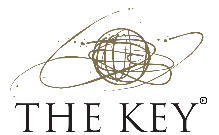 WORK SHEET 1A‘IT’S ALL ABOUT VIBES’NEGATIVE  (-VE) VIBES  MINE 					       OTHER PEOPLE …………………………………………….                                           ……………………………………….…………………………………………….                                           ……………………………………….…………………………………………….                                           ……………………………………….…………………………………………….                                           ……………………………………….…………………………………………….                                           ……………………………………….…………………………………………….                                           ……………………………………….…………………………………………….                                           ……………………………………….…………………………………………….                                           ……………………………………….…………………………………………….                                           ……………………………………….…………………………………………….                                           ……………………………………….…………………………………………….                                           ……………………………………….…………………………………………….                                           ……………………………………….…………………………………………….                                           ……………………………………….…………………………………………….                                           ……………………………………….…………………………………………….                                           ……………………………………….…………………………………………….                                           ……………………………………….…………………………………………….                                           ……………………………………….…………………………………………….                                           ……………………………………….ACTION I WILL TAKE BECAUSE OF THIS AWARENESS 1. ………2. ………3. ………WORK SHEET 1B‘IT’S ALL ABOUT VIBES’POSITIVE  (+VE) VIBES  MINE 					       OTHER PEOPLE …………………………………………….                                           ……………………………………….…………………………………………….                                           ……………………………………….…………………………………………….                                           ……………………………………….…………………………………………….                                           ……………………………………….…………………………………………….                                           ……………………………………….…………………………………………….                                           ……………………………………….…………………………………………….                                           ……………………………………….…………………………………………….                                           ……………………………………….…………………………………………….                                           ……………………………………….…………………………………………….                                           ……………………………………….…………………………………………….                                           ……………………………………….…………………………………………….                                           ……………………………………….…………………………………………….                                           ……………………………………….…………………………………………….                                           ……………………………………….…………………………………………….                                           ……………………………………….…………………………………………….                                           ……………………………………….…………………………………………….                                           ……………………………………….…………………………………………….                                           ……………………………………….ACTION I WILL TAKE BECAUSE OF THIS AWARENESS 1. ………2. ………3. ………